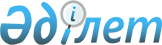 О внесении изменений в Указ Президента Республики Казахстан от 18 декабря 2019 года № 220 "О Совете по финансовой стабильности Республики Казахстан"Указ Президента Республики Казахстан от 3 июня 2021 года № 591
      ПОСТАНОВЛЯЮ: 
      1. Внести в Указ Президента Республики Казахстан от 18 декабря 2019 года № 220 "О Совете по финансовой стабильности Республики Казахстан" следующие изменения:
      в Положении о Совете по финансовой стабильности Республики Казахстан, утвержденном вышеназванным Указом:
      подпункт 3) части второй пункта 8 изложить в следующей редакции:
      "3) определяет форму, дату, место и время проведения заседаний Совета;";
      пункт 10 изложить в следующей редакции:
      "10. Заседания Совета проводятся по мере необходимости в сроки, определяемые председателем Совета, но не реже одного раза в квартал. Заседания Совета проводятся в очной или заочной форме и считаются правомочными при участии в голосовании не менее четырех членов Совета, включая председателя Совета.
      Датой проведения заседаний Совета в заочной форме является дата окончания приема бюллетеней для заочного голосования.
      В случае отсутствия должностного лица, входящего в состав Совета, на заседании Совета принимает участие лицо, исполняющее обязанности отсутствующего должностного лица, с правом голосования, подписания бюллетеня для заочного голосования или протокола заседания Совета.";
      в пункте 12:
      подпункт 3) изложить в следующей редакции:
      "3) оповещает членов Совета о форме, дате, месте, времени проведения и повестке дня очередного заседания Совета, о дате окончания приема бюллетеней для заочного голосования при проведении заседания Совета в заочной форме и своевременно обеспечивает их необходимыми материалами;";
      подпункт 6) изложить в следующей редакции:
      "6) в течение 15 (пятнадцати) рабочих дней со дня принятия решений Совета направляет копию протокола и иные необходимые материалы членам Совета и другим заинтересованным государственным органам и иным организациям.";
      пункт 13 изложить в следующей редакции:
      "13. По итогам заседаний Совета принимаются решения, оформляемые протоколом.
      При проведении заседания в очной форме протокол оформляется и направляется на согласование членам Совета рабочим органом Совета в течение 5 (пяти) рабочих дней после проведенного заседания и подписывается всеми членами Совета, присутствовавшими на заседании, в срок не более 10 (десяти) рабочих дней с даты направления им протокола рабочим органом Совета.
      При проведении заседания в заочной форме протокол оформляется рабочим органом Совета по итогам подсчета голосов на основании полученных бюллетеней для заочного голосования в течение 5 (пяти) рабочих дней после проведенного заседания и подписывается председателем Совета в срок не более 10 (десяти) рабочих дней с даты его оформления рабочим органом Совета.".
      2. Настоящий Указ вводится в действие со дня его подписания.
					© 2012. РГП на ПХВ «Институт законодательства и правовой информации Республики Казахстан» Министерства юстиции Республики Казахстан
				
      Президент Республики Казахстан

К. Токаев     
